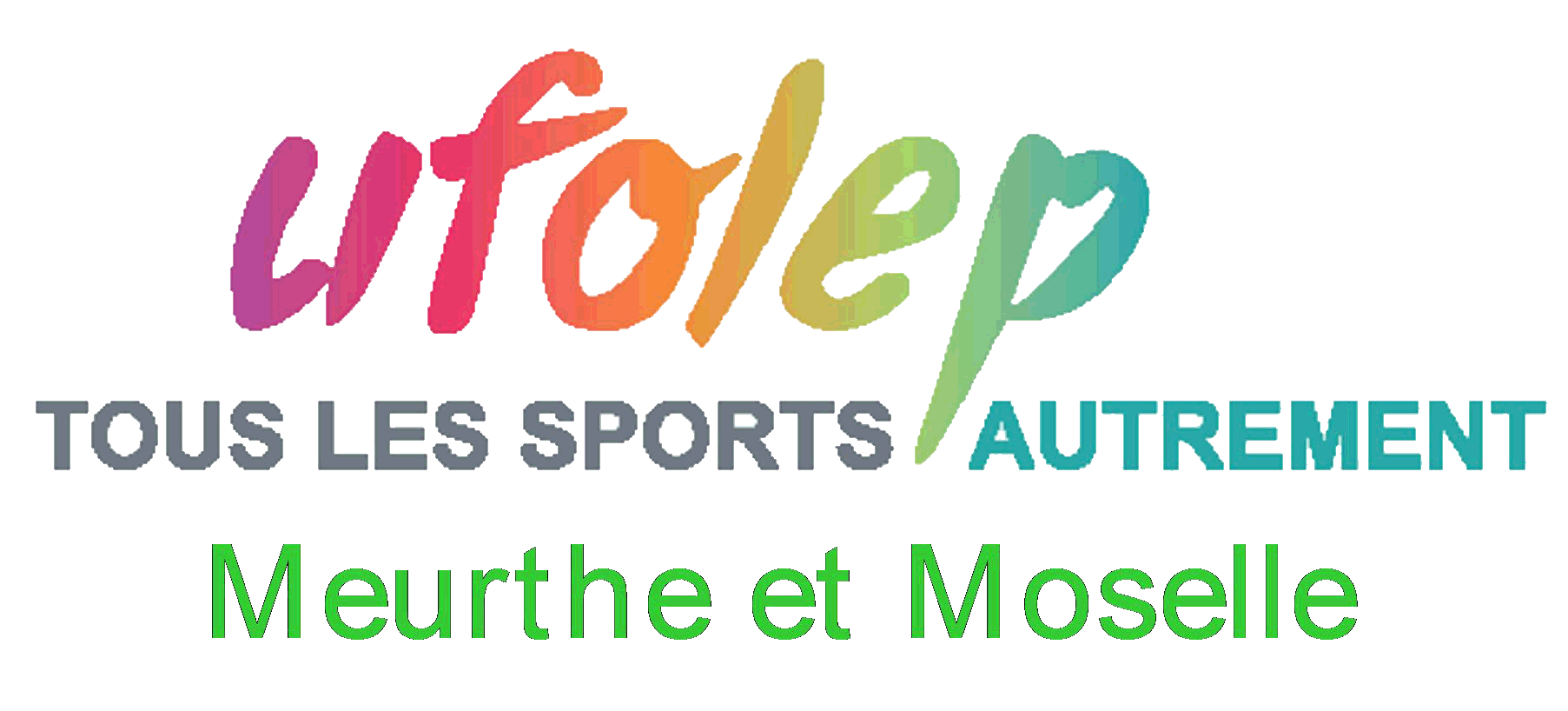 Fiche de posteFiche de posteOrganismeComité départemental UFOLEP 54Intitulé du posteAgent de développement et éducateur sport santé et socio-sportLieu du posteSiège du comité départemental UFOLEP 54 à NancyLieux d’animation : Métropole du Grand NancyDépartement de la Meurthe et MoselleHiérarchie du poste StatutPériodeSous la responsabilité de la déléguée UFOLEP 54 et du président du comité.Statut Employé Disponibilités à prévoir certains soirs et week-endsMissionsCréation et coordination d’un projet « Sport-Santé » à destination de publics défavorisésRéalisation d’un diagnostic du territoire cibléProspection, recherche de partenaires, de financements, de publics. Mise en réseau et communication. Proposition de programmes adaptés et animation d’activités sport-santé à destination de différents publicsInterventions possibles sur les formations fédérales ou professionnelles (CQP Animateur Loisirs Sportifs)ProfilDiplôme requis : Licence ou Master STAPS option « Activités Physiques Adaptées »BPJEPS APT (les options « Animation Sociale » ou formation « socio-sport » serait un plus) + Expérience.Carte professionnelle à jourCapacités et expériences dans la construction et la coordination de projetsEncadrement d’activités « sport-santé » et socio-sportives auprès de tous les publicsConnaissance du milieu associatifQualités relationnelles indispensablesExpérience dans l’animation des publics « éloignés »Sens du partenariat, communication interne et externeCapacité d’adaptationTitulaire du permis BSalaireGroupe 4 de la Convention Collective du Sport selon expérience (prise en compte du déroulé de carrière)CDD à temps plein de 6 mois à compter du 1er septembre 2020Possibilité d’embauche à l‘issue du CDDCandidature à envoyer avant le 15 Août 2020 à l’UFOLEP 54 (CV + lettre de motivation) :49 rue Isabey 54000 NancySabrina.laurain@ligue54.orgCandidature à envoyer avant le 15 Août 2020 à l’UFOLEP 54 (CV + lettre de motivation) :49 rue Isabey 54000 NancySabrina.laurain@ligue54.org